Standard Grading Rubric
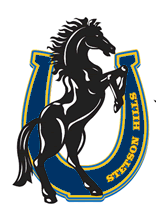 Student Name: _______________________________________________Assignment: ___________________________________________________________ Date: _________________________________Additional Comments: __________________________________________________________________________________________________________________________________________________________________________________________________________________________________________________________________________________________________________________________________________________________________100
(Level A)Advanced93Advanced85(Level B)Proficient77Proficient70(Level C)Basic60Below Basic50BelowBasicDescription of scoreThe student demonstrates mastery of more complex version of the target learning goal. Student accurately completes a problem in a logical manner and effectively and clearly communicates the reasoning behind the solution.In addition to level 85 performance, the student demonstrates partial success at level 100.The student demonstrates proficiency of the target learning goal. Student accurately completes a problem in a logical manner.In additional to level 70 performance, the student demonstrates partial success at level 85.The student demonstrates knowledge of the simpler details of target learning goal. Student accurately completes a problem in a logical manner.With help, the student demonstrates partial knowledge of target learning goal.The student demonstrates NO knowledge of target learning goal.